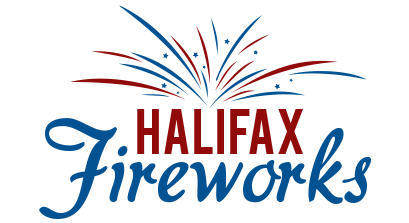 Committee Meeting Notes February 21, 2023Next Meeting: TBD Meeting Attendees:Janice Hayward, Kathy McLaughlin, Susan & Mike Hill, Guests Steve King, Natalie Campbell & Sara Sloat of Halifax Congregational Church Helping Hands Food PantryMeeting Topics:Food Pantry Farmer’s MarketThe Helping Hands Food Pantry volunteers were invited to attend our meeting because their weekly planned Saturday Farmer’s Markets will coincide with our July 1st Fireworks Date. The Farmer’s Markets will take place weekly from 10:00 AM to 3:00 PM and they wanted to be sure the July 1st event would not conflict with any daytime events we may plan on. The market plans to have at least 2 farmers and also multiple craft type vendors. Some of this will be set up in front of Town Hall and some may be indoors, either in the Great Hall or in the Congregational Church. We discussed the potential of having daytime events next to town hall, but no decision was made by the committee Updates on FireworksJanice Hayward suggested bringing a beer truck among our food truck vendors. It was discussed among the committee, but no decision was reached. Should we reach out to Cushman Insurance regarding booking the Plymouth Rock inflatable for this year? Flower & Soul Cannabis Dispensary has committed to support the Halifax Fireworks with $10,000 each year for five years. This will relieve the committee of some of our fundraising activities. It is agreed that we should continue to fundraise ourselves, as well.To Do list for Fireworks CommitteeIt was brought to our attention that some of the fireworks set up on the right side of the soccer fields are reaching the backyard of at least one home on South Street. When getting into final discussions with the fireworks company, we want to move some of these shells back. Janice Hayward to confirm with Police Chief that CORI checks will no longer be required. Once confirmed, Susan Hill to update the vendor application form to change the vendor fee from $150.00 to $100.00 and remove the CORI check information. Susan Hill to reach out to all of last years’ vendors to gage interest in returning this year. Susan will also reach out to some new vendors through South Shore Food Truck Association. Janice Hayward to reach out to get the Fireworks Committee on the agenda for an upcoming Selectmen’s meeting.Date for next meetingTBD